Les quatre grandes périodes historiquesDe la préhistoire à l’histoire : Le terme « histoire » renvoie à trois acceptions :Le récit d’évènements réels ou imaginaires fait par un anonyme ou une personne célèbre (romans, autobiographies, mémoires, souvenirs racontés par une personne, etc.)La science du passé, c’est-à-dire une discipline qui étudie les hommes, les sociétés et les événements du passéUne période déterminée du passé qui va de l’invention de l’écriture (il y a environ 5000 ans), à nos jours. Pourquoi les chercheurs ont-ils distingué l’histoire de la préhistoire en s’appuyant sur l’apparition de l’écriture ? Lorsque l’historien étudie un peuple historique, il peut directement accéder aux événements ayant marqué la civilisation de ce peuple (en analysant les textes que ce peuple a écrit sur lui-même ou en prenant en compte les informations que d’autres civilisations ont pu laisser sur ce même peuple). En revanche, le préhistorien ne peut pas accéder directement aux civilisations préhistoriques qu’il étudie (c'est-à-dire à travers des documents écrits), car ces civilisations ne possédaient pas d’écriture (elles avaient des cultures orales). Le préhistorien aura donc recours à l’étude des ossements, des sépultures, des armes, des ustensiles, des peintures rupestres… laissés par ces peuples sans écriture.   A retenir : La préhistoire débute donc avec l’apparition des premières populations humaines (il y a plusieurs centaines de milliers d’années) et s’achève au Proche-Orient (Irak et Egypte actuels) avec l’invention de l’écriture vers 3300 av. J.-C. (c’est le début de l’histoire). Il est important de signaler que toute l’humanité n’est pas passée de la préhistoire à l’histoire en même temps. Ce bouleversement (l’apparition de l’écriture) n’a d’abord concerné que quelques peuples (Egypte, Mésopotamie, Inde et Chine) avant de s’étendre géographiquement durant des milliers d’années. Aujourd’hui encore il existe certaines populations qui ne possèdent pas d’écriture (en Amazonie, en Indonésie, en Afrique ou en Australie…). Peut-on pour autant qualifier ces populations « d’hommes préhistoriques » ? Bien évidemment, non. On constate ici les limites du terme « préhistoire » qui est aujourd’hui remis en question par certains chercheurs. Les quatre grands périodes historiques : L’Antiquité (de 3300 Av. J.-C. à 476 Ap. J.-C.)L’Antiquité est la première période historique. Elle succède à la préhistoire et débute avec l’apparition des premiers documents écrits, vers 3300 Av. J.-C.  Les civilisations qui ont marqué l’Antiquité : L’Antiquité verra se succéder plusieurs grandes civilisations en Méditerranée, parmi lesquelles nous pouvons citer : La civilisation égyptienne.Les civilisations mésopotamiennes.La civilisation Perse.La civilisation gréco-macédonienne. Et enfin l’empire romain. L’Antiquité s’achève avec la fin de l’empire romain d’Occident en 476 AP. J.-C. et la prise de Rome par les barbares germaniques.Le Moyen-Âge (de 476 à 1492)Le Moyen-Âge est une période de l’histoire européenne qui débute avec la dislocation de l’empire romain en 476 et s’achève en 1492. Cette même année voit la chute de Grenade, dernier bastion musulman en Espagne, et la découverte du continent américain par Christophe Colombe. D’autres historiens considèrent que le Moyen-Âge se clôt en 1453 avec la prise de Constantinople par les Turcs. Il est important de signaler que ce découpage historique est arbitraire (c’est-à-dire qu’il est accepté par convention par les historiens). Les évènements ayant marqué les Moyen-Âge : Le partage de l’empire romain d’Occident entre les barbares germaniques.La naissance des royaumes européens (France, Angleterre, Espagne…).Le triomphe du système féodal.L’expansion du christianisme en Europe du Nord et de l’Est et de la religion musulmane dans la partie sud de la Méditerranée. Les croisades.Les Temps Moderne (de 1492 à 1789)On appelle Temps modernes la période historique qui va de la découverte de l’Amérique par Christophe colombe en 1492, jusqu’à la Révolution française en 1789. Cette période est essentiellement marquée par :La Renaissance (mouvement artistique et culturel européen).La montée en puissance de l’Europe, son expansion en Amérique et la découverte de nouvelles voies commerciales : En 1498, Vasco de Gama découvre une nouvelle route pour atteindre l’Inde en contournant l’Afrique ; En 1519, le navigateur portugais, Magellan, réalise le premier tour du monde ;En 1534, le navigateur français Jacques Cartier découvre le Canada.L’époque contemporaine (de 1789 à nos jours)L’époque contemporaine est la période historique qui va de la Révolution française (1789) à nos jours. Cette période historique est marquée essentiellement par :L’expansion coloniale européenne en Afrique et en Asie.La révolution industrielle,Les deux guerres mondiales.La décolonisation.La guerre froide.La chute du mur de Berlin. La mondialisation 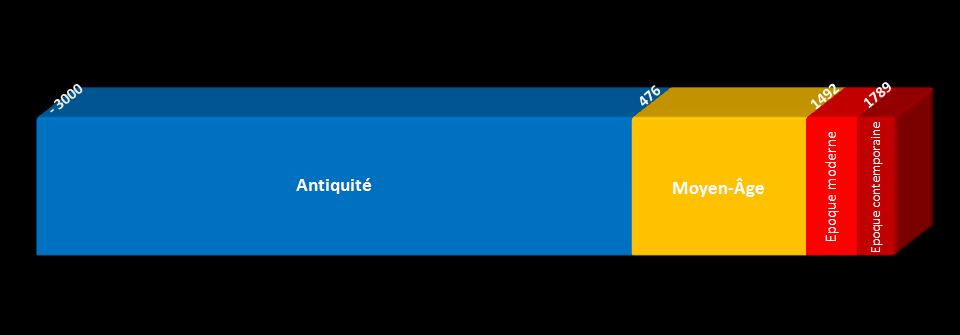 LA CULTURE et LA CIVILISATIONLa culture Le terme ‘‘culture’’ vient du latin cultura qui dans son sens initial renvoyait à l’action de cultiver la terre, et dans un sens figuré au fait de cultiver l’âme ou l’esprit.  Des chercheurs ont dénombré quelques 200 définitions du mot culture. Cette variété de définitions témoigne de la complexité de la notion. Sans trop s’approfondir, on peut dire que dans son acception générale, le mot culture désigne ce qui s’oppose à la nature. Nature vs culture Si la nature concerne tous les comportements innés (toutes les caractéristiques héritées génétiquement), la culture correspond à toutes les habitudes, à tous les comportements et les modes de vie acquis socialement et transmis de génération en génération. De ce fait, la culture a longtemps été considérée comme spécifique à l’homme (elle est ce qui le distingue des autres animaux). La culture, un héritage commun et une construction individuelleJean-Pierre Cuq définit la culture comme : « un ensemble de pratiques communes, de manières de voir, de penser et de faire qui contribuent à définir les appartenances des individus, c’est-à-dire les héritages partagés (…) qui constituent une partie de leur identité ». Le terme culture renvoie donc à toutes les pratiques et les habitudes acquises qui guident les comportements des individus. Ces pratiques et habitudes sont communes à un groupe, à une catégorie de personnes ou à une communauté donnée, et permettent de distinguer les membres d’un groupe d’un autre groupe. Elles constituent, de ce fait, le ferment du sentiment d’appartenance et d’identité. L’UNESCO va dans le même sens en définissant la culture dans son sens le plus large : « comme l’ensemble des traits distinctifs, spirituels, matériels, intellectuels, affectifs qui caractérisent une société, un groupe social. Elle englobe les arts et les lettres, les modes de vie, les droits fondamentaux de l’être humain, les systèmes de valeurs, les traditions et les croyances ».En revanche, lorsqu’elle est individuelle, la culture désigne la somme des connaissances acquises susceptibles d’élever l’individu moralement et intellectuellement. C’est ce que nous qualifions de culture générale. Le mot culture comporte donc deux acceptions différentes en langue française :La culture collective : elle forme l’identité culturelle d’un peuple, d’une collectivité donnée. Contrairement à la culture individuelle qui est essentiellement évolutive, la culture collective est fixatrice d’identité. Par conséquent, elle n’évolue que très lentement et assure la stabilité culturelle d’une collectivité.  La culture individuelle : c’est une construction personnelle, une accumulation de connaissances, de savoir-faire et de savoir-être constituant la culture générale. Elle est de ce fait évolutive et comporte une dimension d’élaboration.Les éléments fondateurs de la culture :– la langue – les valeurs – les normes – les institutions.La langue : La langue constitue l’élément central d’une culture donnée. On peut dire qu’elle est d’une certaine manière son support ou le moyen qui lui assure sa transmission et sa pérennité.... Les langues ne sont pas neutres, chaque langue découpe le monde d’une manière particulière. A partir de sa grammaire, son lexique, sa syntaxe… elle détermine la culture en véhiculant des manières de penser, des modes de vie, des idéologies, des traditions, une vision du monde qui lui sont spécifiques. La disparition d’une langue, surtout lorsque celle-ci est dépourvue d’une tradition écrite, équivaux à la mort d’une culture.D’un autre côté, la culture, à travers les institutions, les normes, les conventions qui la constituent, détermine à son tour les pratiques langagière (connotations, règles, registres, etc.)Les normes : Les normes sont constituées par un ensemble de règles, le plus souvent arbitraires, imposées par la collectivité aux individus (politesse, langue, habillement, manière de se nourrir à table…). La connaissance des normes permet à l’individu de se socialiser et de savoir comment il doit se comporter dans les diverses situations de la vie sociale.Les valeurs : Les systèmes de valeurs comprennent les principes moraux et esthétiques qui guident et relient les individus d’un groupe culturel donné.Les institutions : les institutions sont des organismes officiels, étatiques ou privés, affectés à des tâches précises d’intérêt public ou social. C’est par elles que les valeurs et les normes sont transmises à la société. Dans le cas de la France, la langue française a été très tôt prise en charge par l’État (le roi François 1er officialisant la langue en française en 1539 et Richelieu fondant l’Académie française en 1634). En France, la grande majorité des institutions culturelles sont publiques : académies, musées, bibliothèques, médiathèques, conservatoires, salles de concert et de théâtre, opéras, Maisons de jeunes... La Civilisation  Étymologie du termeOn doit le premier usage du terme « civilisation » à Mirabeau qui l’a introduit dans son œuvre L'Ami des hommes ou Traité sur la population paru en 1756. Le terme subit ensuite une évolution progressive en sociologie, en anthropologie et en philosophie. Etymologiquement, le terme est forgé à partir du mot latin « civis » qui signifie « citoyen » et « civitas » qui signifie « cité » ou « ville ». Plus tard, le terme a donné naissance à « civilis » pour désigner « poli, de mœurs adéquates » employé pour distinguer les citadins des barbares, des nomades et des ruraux. Un citoyen d’une cité est qualifié de « civilisée » s’il respecte les autres citoyens et valorise les monuments, les objets usuels, les vêtements et les rites de sa ville d’appartenance.Quelle est la différence entre culture et civilisation ?La notion de civilisation pose problème à plus d’un titre. Il s’agit d’un mot équivoque : Au singulier, (LA civilisation) désigne l’ensemble des acquis et des institutions des sociétés humaines, par opposition à la nature. Dans ce cas, le terme ‘‘civilisation’’ a pratiquement le même sens que celui de ‘‘culture’’, pris lui-aussi au singulier.Certains font cependant une distinction : la civilisation renverrait plutôt au progrès et aux évolutions techniques d’une société (machines, industrie, gratte-ciel…) Tandis que la culture évoquerait plutôt les arts et les lettres, l’artisanat, les savoir-faire et les traditions....Au pluriel (DES civilisations) ou précédé d’un article indéfini (UNE civilisation), le mot ‘’civilisation’’ prend une toute autre signification. Dans cette perspective, le mot est utilisé pour désigner des ensembles culturels délimités par une aire géographique et une période historique données et possédant des traits distinctifs (religion, art, politique…). On pourra donc parler de civilisation égyptienne, indienne, islamique, occidentale... Il est important de signaler que le mot civilisation (au pluriel « des » ou précédé d’un article indéfini « une ») recouvre des ensembles plus vastes que ce que l’on réunit sous le nom de « culture » (au pluriel ou précédé d’un article indéfini lui aussi)  On parlera ainsi de la culture Constantinoise, Chaouie ou Kabyle mais de la civilisation islamique.